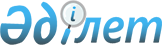 Қарағанды облысының Приозерск қаласында бөлшек салықтың арнаулы салық режимін қолдану кезінде салық мөлшерлемесінің мөлшерін төмендету туралыҚарағанды облысы Приозерск қалалық мәслихатының 2023 жылғы 27 маусымдағы № 6/42 шешімі. Қарағанды облысының Әділет департаментінде 2023 жылғы 29 маусымда № 6451-09 болып тіркелді
      ЗҚАИ-ның ескертпесі!
      Осы шешім 01.01.2023 бастап қолданысқа енгізіледі.
      Қазақстан Республикасы "Салық және бюджетке төленетін басқа да міндетті төлемдер туралы" кодексінің (Салық кодексі) 696-3 бабының 5-тармағына сәйкес, Приозерск қалалық мәслихат ШЕШТІ:
      1. Бөлшек салықтың арнаулы салық режимін қолдану кезінде төлем көзінен ұсталатын салықтарды қоспағанда, корпоративтік немесе жеке табыс салығы мөлшерлемесінің мөлшері салықтық кезеңде алынған (алынуға жататын) кірістер бойынша 4 %-дан 2 %-ға дейін төмендетілсін.
      2. Осы шешім 2023 жылғы 1 қаңтардан бастап қолданысқа енгізіледі және ресми жариялануға жатады.
					© 2012. Қазақстан Республикасы Әділет министрлігінің «Қазақстан Республикасының Заңнама және құқықтық ақпарат институты» ШЖҚ РМК
				
      Қалалық мәслихат төрағасы

А. Исатаев
